V rámci projektu „Transfer“ je možnosť absolvovať školenie: Textílie v dizajneRozsah školenia: 29. 09. 2015 – 21. 10. 2015 Miestnosť: Budova internátu – PC 601A Školiteľ: PaeDr. Ľubica Mrvová, prof. Júlia SabováNávrh rozpisu hodín kurzu29. 9.2015 	História textilu a  textilného dizajnu30. 9.2015		Textilné materiály6.10.2015		Dezény textílií7.10.2015		Zákonitosti tvorby dezénu13.10.2015	Koloristika14.10.2015	Teória farieb20.10.2015	Inšpiračné zdroje21.10.2015	Textílie a moderné technológieV každom bloku bude odprednášaných 10 hodín v čase od 8.00 – 18.00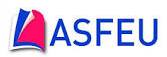 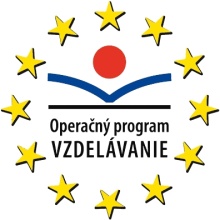 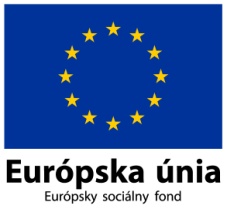 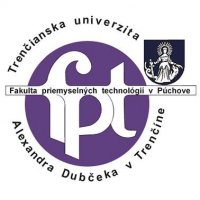 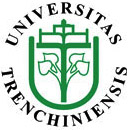 